Лекція 10Тема: Теорії темпераментуПлан:Описова теорія темпераменту Г.Хейманса і Е.Вірсми.Типологія психічних відмінностей К.-Г. Юнга.Уявлення про темперамент Г.-Ю. Айзенка.Факторні теорії темпераменту.Спеціальні типи вищої нервової діяльності за І.Павловим.Властивості нервової системи як альтернатива типу вищої нервової діяльності у теорії Теплова-Небилицина.Психологічні теорії темпераменту.Структура темпераменту в теорії В. Русалова1. Описова теорія темпераменту Г. Хейманса і Е.ВірсмиМайже всі спостережувані в природі явища розподіляють за так званою нормальною кривою (крива Гауса), згідно з якою кожна властивість у більшості людей виявляється в її середньому значенні, тоді як крайні прояви трапляються рідко. Однак у розглянутих вище типологіях саме вони перебувають у центрі уваги дослідників. Відмінності в інтенсивності кожної властивості необмежені, тому спроби чіткого поділу індивідів на групи за властивостями є штучними і довільними, вважає сучасний польський дослідник Ян Стреляу.Отже, вже на початку XX ст. почалися дослідження темпераменту, які зводилися до психологічного опису властивостей темпераменту, абстрагованого від будови і функцій організму. Однією з перших була теорія нідерландських психологів Герардуса Хейманса (1857-1930) та Едварда Вірсми. Вони розробили спеціальний опитувальник, що містив 90 питань, і за його допомогою обстежили майже 2500 осіб (дорослих і дітей). На підставі отриманих даних вони зосередилися на таких основних біполярних характеристиках темпераменту:емоційність – неемоційність. Цю властивість визначають вимірюванням частоти і сили емоційних реакцій на ситуації, що їх спричинюють;активність – пасивність. Підставою для оцінки цієї властивості є активність у праці, навчанні чи вдома, спосіб проведення дозвілля (активний – пасивний), ставлення до обов'язків (виконує завдання негайно – відкладає їх на потім);первинна функція – вторинна функція. Люди з розвиненою первинною функцією сильно і негайно реагують на стимули навколишнього середовища, причому ефект цих реакцій швидко згасає. Індивіди з вторинною функцією на подразник спочатку реагують слабо, потім реакція поступово посилюється і зберігається тривалий час. Осіб такого типу часто називають персеверативними (антл. perseverance – стійкість, наполегливість, завзятість).Дослідники іноді звертають увагу на аналогію між первинною функцією та екстраверсією, вторинною функцією й інтроверсією. Зокрема, людей з переважанням первинної функції (екстраверти, за термінологією Г.-Ю. Айзенка) характеризують як імпульсивних, рухливих, жартівливих, поверхневих, готових до контакту з оточенням. Індивіди з переважанням вторинної функції (інтроверти) – серйозні, спокійні, витримані, замкнуті, педантичні, добросовісні, схильні до депресії.Скомбінувавши ці характеристики, отримали вісім різних тилів темпераменту (табл. 2.4).Таблиця 2.4.Типологія темпераментів (за Г. Хеймансом та Е.Вірсмою)Прагнучи докладніше та об'єктивніше охарактеризувати основні параметри, Г. Хейманс і Е. Вірсма обчислили кореляції 90 показників, оцінених за даними, які отримали методом анкетування. Провівши складний статистичний аналіз, заснований на інтеркореляціях отриманих показників, автори впритул підійшли до факторного аналізу - статистичного методу, який істотно вплинув на подальші дослідження темпераменту.2. Типологія психічних відмінностей К.-Г. ЮнгаПсихолог К.-Г. Юнг теж поділяв людей на типи, виходячи з психологічних відмінностей, які вважав вродженими. Він виокремив два загальні типи – екстравертний та інтровертний. Для екстравертів характерна спрямованість на зовнішній об'єкт, тому думки інших людей, загальноприйняті норми, об'єктивні обставини визначають їхні вчинки більшою мірою, ніж власне суб'єктивне ставлення до навколишньої дійсності. В інтроверта суб'єктивне завжди превалює над об'єктивним і цінність суб'єкта завжди вища, ніж цінність об'єкта. Переживаючи емоцію, інтроверт звертає увагу не на події або людей, які її спричинили, а на власні переживання. Власна думка для нього важливіша, ніж навколишня реальність або думка інших людей.Крім свідомої установки обидва типи мають і несвідому, яка стосовно свідомої виконує компенсаторну функцію і перебуває з нею в протилежних відносинах: що сильніше перебільшується свідома установка, то примітивнішою та інфантильнішою стає несвідома. В екстравертів несвідома установка є інтровертною (орієнтованою на суб'єкта) і виражається в егоцентричних прагненнях.В інтровертів несвідома установка акцентує значення об'єкта, зовнішньої ситуації. Що сильніше виражена інтровертна свідома установка, а отже, пригнічена несвідома екстравертна, то більше тривоги і недовіри в інтроверта викликають нові й незнайомі об'єкти і то страшніше йому спілкуватися з оточенням.Залежно від розвиненості мислення, емоцій, відчуттів та інтуїції К.-Г. Юнг розрізнив типи екстравертів та інтровертів: екстравертний розумовий, екстравертний емоційний, екстравертний сенсорний, екстравертний інтуїтивний; інтровертний мислительний, інтровертний емоційний, інтровертний сенсорний та інтровертний інтуїтивний.Екстравертний розумовий тип властивий суб'єктам, які приймають важливі рішення розсудливо, створюють схеми об'єктивної реальності й керуються ними у своїй поведінці, вимагаючи того самого від інших. Якщо ці схеми (формули, за Юнгом) є результатом глибокого розуміння реальності, такі люди можуть бути реформаторами і новаторами. Проте що вужча схема, то більше шансів, що представник типу перетвориться на буркотуна, а в служінні ідеалу його не зупинять жодні етичні закони. Люди цього типу емоційно бідні, вони рідко співчувають іншим, не цінують дружби, їм чужі естетичні переживання.Екстравертний емоційний тип схильний "правильно" емоційно оцінювати все те, що його оточує. Такі люди люблять партнерів, які відповідають певним критеріям (наприклад, посідають певне соціальне становище), їхні почуття завжди здаються нещирими, поведінка - вдаваною.Екстравертний сенсорний тип властивий людям, які визначають цінність об'єктів за силою відчуття: що воно сильніше, то більша цінність об'єкта. Вони шукають насолоди і задоволення. Оточення сприймає їх як життєрадісних естетів, якщо їхні відчуття не надто домінують над рештою функцій, у протилежному разі вони стають неприємними у спілкуванні.Екстравертний інтуїтивний тип чутливий до нового і незвичайного, легко і бурхливо захоплюється новим об'єктом, може заразити своїм ентузіазмом і надихнути інших, але щойно об'єкт прихильності перестає бути цікавим, без жалю забуває про нього і переключається на новий. Етичні засади його ніколи не турбують. Людей такого типу вважають легковажними авантюристами.Інтровертний розумовий тип характеризується мисленням, яке не відтворює реальної дійсності, а доводить її неясний образ до зрозумілої і чітко сформульованої ідеї. Через це така людина схильна підлаштовувати факти під ідею або взагалі ігнорувати їх. Вона створює теорії задля теорій. На відміну від екстравертного розумового типу вона прагне не до розширення знань про світ, а до поглиблення їх.Інтровертний емоційний тип виглядає зовні спокійним, навіть індиферентним. Його емоції часто непомітні, хоча всередині може все кипіти. Емоційну стриманість сприймають як прояв холодності.Інтровертний сенсорний тип, на відміну від екстравертного сенсорного типу, орієнтується не на об'єкти, що викликають інтенсивні відчуття, а на інтенсивність відчуттів, спричинених об'єктами. Тому щойно відчуття виникає, об'єкт для такої людини втрачає цінність. Представники цього типу незрозумілі і непривабливі для оточення.Інтровертний інтуїтивний тип породжує, за Юнгом, фантастів і художників, а при відхиленні від норми – містиків. Продукти їхньої творчості для оточення незрозумілі.Ухил у бік негативних характеристик цих типів, очевидно, пов'язаний з тим, що джерелом створення типології був клінічний досвід її автора.3. Уявлення про темперамент Г.-Ю. АйзенкаПрагнучи вдосконалити теорії Кречмера і Юнга, англійський психолог Ганс-Юрген Айзенк (1916- 1997) запропонував розглядати типології цих учених як систему координат. Першу ЇЇ вісь утворює об'єкт-суб'єктна орієнтація (від максимальної екстраверсії до максимальної інтроверсії); другою координатою є шкала «норма – патологія». Середні величини патології (психічних відхилень) утворюють неврози, сильні – психози. Третя координата – шкала «маніакально-депресивний психоз – шизофренія». Середина цієї шкали представлена нормальними психічними станами. Для одного типу темпераменту такими станами є синтонія (мінімально виражена циклотимія) і власне циклотимія, для іншого – дистонія і шизотимія. Середні величини психічних відхилень утворюють, відповідно, істерію і психастенію, а максимальні – маніакально-депресивний психоз і шизофренію. Четверта координата утворена типами будови тіла: пікнічною, атлетичною і лептосоматичною.З огляду на опис поведінки екстравертів, інтровертів, осіб з високим і низьким нейротизмом Г.-Ю. Айзенк побудував свою модель типів темпераменту. Тип темпераменту є одним з чотирьох квадрантів при перетині двох ортогональних шкал: «екстраверсія – інтроверсія» і «емоційна стабільність – лабільність». Перша шкала характеризує індивіда з боку «відкритості» зовнішньому світу, друга – з боку його емоційної стійкості. Поєднання емоційної стійкості з екстраверсією Г.-Ю. Айзенк ототожнював із типом сангвініка, емоційної лабільності й екстраверсії - холерика, емоційної стійкості з інтроверсією – флегматика, а емоційної лабільності з інтроверсією – меланхоліка.Концепція Г.-Ю.Айзенка підвела фізіологічну основу під психологічні типи К.-Г.Юнга. Важлива її перевага в тому, що всі психологічні прояви - нормальні і патологічні - розглянуто як континуум значень, а не як крайні групи. Однак і в цьому разі одна з координат, що належать до типів будови тіла, залишається дискретною.4. Факторні теорії темпераментуОднією з перших спроб визначити структуру темпераменту за допомогою факторного аналізу були дослідження англійського психолога Сіріла-Людовіка Берта. Він використав перелік первинних емоцій (інстинктів), складений В. Мак-Дугаллом: гнів, страх, ніжність, цікавість, відчуття безпеки, дружелюбність, задоволення, неприємне відчуття, статевий потяг, огида, покірність.С.-Л.Берт досліджував прояви цих емоцій у різних груп, переважно у нормальних і невротичних дітей віком 9-12 років, і на підставі факторного аналізу отриманих результатів виділив фактори темпераменту:загальна емоційність (емоційна нестійкість);стенічні (експресивні) емоції – астенічні (гальмівні) емоції;позитивні емоції – негативні емоції. Погляди С.-Л. Берта на структуру темпераменту не поширились, оскільки він не розробив діагностичних методів, за допомогою яких можна було б вимірювати вказані чинники. Крім того, його концепція викликала деякі методологічні заперечення.Американський психолог Джой-Пауль Гілфорд (1897-1976) запропонував 13-факторну теорію, яка абсолютно інакше визначає структуру темпераменту. Він склав чотири анкети для досліджень властивостей темпераменту. Четверта була синтезом трьох попередніх і містила до 400 запитань. Проанкетувавши тисячі досліджуваних, Гілфорд дійшов висновку, що все різноманіття властивостей, які в сукупності формують темперамент, можна звести до 13 факторів, що утворюють відносно стійку характеристику індивіда. Вони не пов'язані з інтелектуальними здібностями і, як правило, не зазнають значних змін під впливом соціального досвіду. Саме це дало підставу Дж.-П.Гілфорду вважати, що ці чинники стосуються темпераменту, а не особистості, яка охоплює й інші параметри. Далі наведено короткі характеристики факторів, які формують структуру темпераменту і описують тільки один з полюсів кожного чинника (назви й показники другого полюса протилежні):Загальна активність. Індивід енергійний, швидко рухається, працює, заповзятливий, іноді імпульсивний.Домінантність. Індивід добивається своїх прав і обстоює їх перед іншими людьми, наполегливий, прагне стати лідером, не боїться суспільних контактів, схильний відкрито виражати свої думки.Мужність. В індивіда переважають типово чоловічі як професійні, так і повсякденні інтереси. Не дуже емоційний, уміє приховувати свої почуття, рідко піддається страху або відчуває огиду, не викликає симпатій в оточення.Упевненість у собі. Індивід переконаний, що його поважають інші люди, покладається на себе, урівноважений у спілкуванні, задоволений своїм становищем, не замикається в собі.Спокій (самовладання). Індивід спокійний, бадьорий, не піддається роздратуванню й утомі, вміє швидко зосередитися на проблемі.Товариськість. Індивід схильний до дружнього спілкування, формальних і неформальних контактів, часто є лідером, не боязкий і не соромливий, не прагне самоти.Рефлексія. Індивід задумливий, рефлексивний, схильний до філософування і мрійливості, самоаналізу й аналізу інших, допитливий.Депресія. Індивід емоційно і фізично пригнічений, перебуває в постійному страху і тривозі, настрої мінливі, проявляє упертість.Емоційність. Індивід з легкозбудливими емоціями, які, виникнувши, зберігаються надовго, хоча поверхневі й інфантильні.Стриманість. Індивід стриманий, добре володіє собою, радше серйозний, ніж безтурботний, наділений почуттям відповідальності.Безпристрасність. Індивід об'єктивно і реалістично підходить до проблем, чутливий до змін у ставленні оточення, здатний забувати про себе, не схильний до підозрілості, дуже вразливий.Доброзичливість. Індивід привітний, м'який у поводженні, не виявляє ворожості, не схильний принижувати інших, не проявляє агресії.Терпимість (кооперативність). Індивід не схильний критикувати, довірливий, звернений до інших більше, ніж до себе.Подальші дослідження факторної структури темпераменту довели, що ці чинники не є незалежними один від одного, а утворюють деякі зв'язки (системи). Учениця Гілфорда К.Лоуелл, користуючись трьома анкетами свого вчителя, проводила дослідження з групою, що складалася приблизно з 200 студентів молодших курсів. Значення, отримані для окремих чинників, знову піддали кореляційному, а потім і факторному аналізу, тобто провели факторний аналіз другого порядку. Отримані фактори назвали суперфакторами:1) запальність – стриманість;2) реалізм;3) емоційність;4) соціальна адаптованість.Ці фактори незалежні один від одного, про що свідчить відсутність кореляцій між ними. Однак К.Лоуелл не розробила анкет, які давали б змогу проводити діагностування темпераменту. Можливо, з цієї причини її концепція не викликала великого інтересу серед психологів-практиків.Популярною стала факторна концепція структури темпераменту, розроблена американським психологом Луїсом-Леоном Терстоуном (1887-1955), яка теж ґрунтувалася на 13-факторній теорії. Здійснивши факторний аналіз даних, отриманих К.Лоуелл, Л.-Л.Терстоун виокремив фактори другого порядку і назвав їх основними. Характеристику цих факторів наведено тільки за одним полюсом:Активні. Такі індивіди швидко працюють, навіть якщо немає необхідності поспішати; швидко рухаються, нетерплячі, навіть якщо потрібно зберігати спокій; постійно в дії, схильні квапитись; як правило, багато говорять, ходять, пишуть (протилежний полюс – пасивні).Енергійні. Фізично бадьорі індивіди, займаються спортом, люблять фізичну роботу, особливо надворі. Надають перевагу фізичній активності, що супроводжується великими енергетичними витратами (протилежний полюс - інертні).Імпульсивні. Мають безтурботний і легковажний настрій, швидко приймають рішення, дуже легко переходять від одного завдання до іншого, діють під впливом миттєвих спонук (протилежний полюс – стримані).Домінантні. Схильні керувати іншими людьми, брати на себе відповідальність, ініціативні, хоча насправді не завжди домінують у певній групі, охоче виступають публічно та організовують громадські заходи (протилежний полюс – залежні).Стабільні. Індивіди, для яких характерний незворушний, рівний настрій, у критичні моменти зберігають спокій, здатні керувати, навіть у несприятливих умовах легко зосереджуються, без зусиль переривають нескінчену роботу або продовжують ЇЇ, коли вимагає ситуація (протилежний полюс – нестабільні).Соціабельні. Люблять бути в компанії, легко знайомляться, поступливі, доброзичливі, схильні до співпраці, приємні у спілкуванні (протилежний полюс – замкнуті).Рефлексивні. Схильні до роздумів, надають перевагу теоретичній діяльності над практичною, багато часу приділяють самоспостереженням, зазвичай спокійні, добре працюють на самоті, люблять діяльність, що потребує точності, охочіше планують, ніж реалізовують намічене (протилежний полюс – поверхові).За факторними концепціями темперамент можна більш-менш точно описати за допомогою значень певної кількості властивостей - факторів, що належать до структури темпераменту. Зображаючи графічно типове для індивіда значення кожного фактора і відношення між ними, отримують так званий профіль темпераменту. Кожен індивід має свій характерний профіль (структуру) темпераменту (рис. 2.2).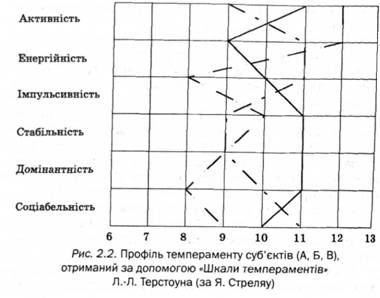 Американські психологи А. Басе і Р. Пломін, які розробили популярну концепцію темпераменту, вважають, що в ньому повинні насамперед відображатися стильові особливості поведінки, його експресивні, а не змістові аспекти. Проте щоб вважати конкретну рису темпераментальною, на їх думку, необхідна наявність ще чотирьох умов: спадкова зумовленість; стабільність її прояву протягом усього життя; адаптивне значення, тобто сприяння біологічному пристосуванню; виявлення у тварин. Вони виокремлюють характеристики (властивості) темпераменту: емоційність, активність і соціабельність.Емоційність виражається у легкості виникнення афективних реакцій і оцінюється за їх інтенсивністю. Активність характеризується загальним енергетичним рівнем (людина завжди зайнята, любить рухатися, часто поспішає, їй притаманне швидке мовлення й енергійні рухи). Про таку людину кажуть: "Не може всидіти на місці". Соціабельність пов'язана з потребою постійно перебувати серед людей. Самостійність і незалежність цих властивостей одна від одної були підтверджені факторним аналізом.Сучасні американські вчені А.Томас і С.Чесс темпераментом теж вважають стиль поведінки. На їхню думку, темперамент не може характеризуватися ні змістом, ні мотивацією, ні успішністю діяльності. У дітей перших років життя вони виділили дев'ять незалежних одна від одної характеристик стилю поведінки (темпераменту):рівень активності (моторні характеристики, рухливість під час годування, купання, співвідношення активної і пасивної поведінки протягом дня);ритмічність (ступінь передбачуваності часу появи поведінкових реакцій, наприклад поява відчуття голоду, і тривалість певного стану в часі, наприклад тривалість сну);наближення або віддалення (особливості емоційних і рухових реакцій на нові стимули);адаптивність (реакція на нову або змінювану ситуацію);інтенсивність реакції незалежно від її якості та спрямованості;поріг реактивності (рівень стимуляції, необхідний для появи реакції незалежно від її якості та сенсорної модальності);настрій (співвідношення радісного стану і стану невдоволення);відволікання (ефективність дії нових стимулів для зміни поведінки);тривалість уваги і наполегливість (здатність продовжувати діяльність, незважаючи на труднощі в її здійсненні).Отже, вивчення темпераменту поступово перейшло від визначення типів до виявлення ступеня вираженості його властивостей. Людей поділяли не за типами темпераменту, а за його властивостями: екстраверсія - інтроверсія (К.-Г. Юнг і Г.-Ю. Айзенк); рівень активності і переважний емоційний тон; емоційна збудливість; активність і емоційність та ін. Єдиної концепції темпераменту і його типів ученим створити так і не вдалося.5. Спеціальні типи вищої нервової діяльності за І. ПавловимІ. Павлов разом із загальними типами (темпераментом), властивими людині і тваринам, розрізняв спеціальні типи, характерні тільки для людини, оскільки вони відображають співвідношення між першою (образною) і другою (мовно-мислительною) сигнальними системами: художній, розумовий, змішаний.Художній тип вирізняється яскраво вираженою схильністю до образно-емоційного мислення. Це не означає, що у нього не розвинене словесно-логічне мислення. Люди цього типу надзвичайно гостро, яскраво, повно і безпосередньо сприймають дійсність (вони, наприклад, здатні ясно, іноді до галюцинації, уявляти собі предмети і явища), у них розвинена уява, добре виявлені здатність відтворювати дійсність у художніх образах, картинність мови (що властиво багатьом артистам, художникам, музикантам).Розумовий тип відзначається підвищеною схильністю до словесно-логічного (абстрактного) мислення, здатністю до аналізу і систематизації, реагування не стільки на конкретні явища, скільки на їх узагальнення. Перша сигнальна система в нього розвинена, просто абстрактне мислення переважає над образним.Змішаний тип має ознаки як художнього, так і розумового типів – Учення про спеціальні типи вищої нервової діяльності обґрунтування і подальшого розвитку в дослідженнях І.Павлова та його учнів не набуло. Тому є розбіжності в думках щодо природи і змісту другої сигнальної системи, а самі думки мають гіпотетичний характер.І.Павлов вважав, що художній тип не поступається розумовому в розвитку мовних і логічних можливостей. «Художників» вирізняє синтетична стратегія сприймання і оброблення інформації, завдяки чому вони схоплюють дійсність цілком, не розчленовуючи, а «мислителі» вдаються до аналітичної стратегії сприйняття і освоєння дійсності. Синтетична стратегія властива правій півкулі, аналітична - лівій, тому домінування правої півкулі може зумовити появу «художників» (домінування першої сигнальної системи), а лівої – «мислителів» (домінування другої сигнальної системи). Є й інші погляди.Зв'язки художнього і розумового типів із властивостями нервової системи не з'ясовані. І. Павлов припускав, що «мислителям» мають відповідати меланхоліки, а «художникам» – холерики, Л. Калінінський доводив, що успішність застосування виразних засобів мови залежить як від розвитку другої сигнальної системи, так і від наявності у суб'єкта слабкої нервової системи. Н.Висотська пов'язала артистичні здібності (емоційну виразність, артистичність і пластичність) з властивостями нервової системи. В учнів із вираженими артистичними здібностями частіше слабка нервова система, а сильна нервова система, як було виявлено в її дослідженні, заважає емоційній виразності.У лабораторії Б. Голубєвої довели, що з першою сигнальною системою пов'язані образно-дійовий стиль сприйняття, мислення і пам'яті, лабільність нервової системи і домінування правої півкулі; з другою – вербально-логічний стиль пізнавальної діяльності, інертність нервової системи і домінування лівої півкулі.Це не означає, що кожен великий художник, артист, письменник, музикант має слабку нервову систему, високу рухливість нервових процесів і переважання збудження над гальмуванням, оскільки тип темпераменту е лише складником унікального внутрішнього світу людини.6. Властивості нервової системи як альтернатива типу вищої нервової діяльності у теорії Теплова - НебилицинаБ.Теплов вважав, що змішувати тип поведінки і тип як комплекс властивостей нервової системи (комплекс типологічних особливостей прояву цих властивостей) не слід. Тип є інтегральною характеристикою, що відображає комплекс (поєднання) декількох властивостей, тому вказувати «сильний тип нервової системи», «слабкий тип нервової системи», «інертний тип» тощо науково некоректно.Тому одним із фундаментальних положень методології Теплова-Небилицина е вимога вивчення властивостей нервової системи, а не типів вищої нервової діяльності. На думку В.Небилицина, орієнтація тільки на чотири типи ВНД (поширена і досі) гальмує розвиток диференціальної психології та психофізіології. Було виявлено такі поєднання типологічних особливостей (сильний, неврівноважений з переважанням гальмування над збудженням; слабкий з переважанням гальмування тощо), які не могли бути зараховані до жодної з варіацій павловської класифікації типів. Ускладнило проблему постулювання нових властивостей нервової системи: лабільності, динамічності, сконцентрованості. Б.Теплов уважав, що більший науковий сенс має виявлення типологічних особливостей прояву властивостей нервової системи, ніж визначення типів. Він припускав, що жодна обґрунтована класифікація типів неможлива без детального вивчення питань, що стосуються базису цієї класифікації, - властивостей нервової системи.В.Небилицин наголошував, що центральною проблемою вчення про типи є не застосування готової типологічної схеми для дослідження питань прикладного характеру, а попереднє детальне вивчення природи і змісту основних властивостей нервової системи, визначення їх структури і характеру відносин (їх сполучуваності) і лише як наслідок цього – постановка питань про можливі типові комбінації властивостей нервової системи і можливу класифікацію її типів. Однак це завдання не було розв'язане.В.Небилицин і В.Руса лов виокремили підструктури темпераменту: загальну активність і емоційність. Загальна активність належить, за В. Русаловим, до висо-коорганізованішої структури – інтелекту, а емоційність - до характеру.У лабораторії Теплова відмовилися від вивчення павловських типів ВНД як теоретично, так і Методично (умовно-рефлекторні методики вивчення властивостей нервової системи були замінені на методики, пов'язані з реакціями людини на різні стимули). Останніми роками роблять спроби відродити вивчення типів темпераменту, пов'язавши їх з павловськими специфічно людськими типами (за переважанням першої або другої сигнальної системи) та властивостями нервової системи (В. Печенков).7. Психологічні теорії темпераментуАвстрійсько-німецький психолог Отто Гросс (1877-1920) одним із перших почав вивчати відмінності способів реагування людей на певні подразники. При дослідженні психопатій він виокремив первинні функції (безпосередні реакції на стимуляцію) і вторинні (пов'язані з відновленням затрат на первинну функцію). Типологічні особливості людської поведінки були пов'язані із співвідношенням первинних і вторинних функцій, вважав О. Гросс: якщо первинна функція інтенсивна, тобто людина реагує глибокоемоційно, то і на відновлення буде потрібно більше сил, що вимагає наявності тривалої вторинної функції. Такі люди повільніше переробляють інформацію і довше її зберігають. Якщо ж людина реагує не сильно, то і відновити сили вона може швидше; у таких людей швидкість реагування і переключення уваги істотно вища. Отже, формально не використовуючи цих понять, О. Гросс першим звернув увагу на темпорально-енергетичні характеристики людської діяльності (пізніше їх вивчали Я. Стреляу, Г. Хейманс і Р. Ле Сенн).Я. Стреляу запропонував вивчати роль темпераменту в пристосуванні людини до умов її життя і діяльності. Виходячи з положення І. Павлова про роль темпераменту в адаптації людини до навколишнього середовища і ґрунтуючись на понятті Д. Хебба про оптимальний рівень збудження, він розробив регулятивну теорію темпераменту. Фундаментальними характеристиками темпераменту, які перебувають в антагоністичних відносинах, Стреляу вважає реактивність (величина реакцій людського організму у відповідь на дії, чутливість і витривалість або здатність до роботи) і активність (інтенсивність і тривалість пове-дінкових актів, обсяг виконуваних дій) за певної величини стимуляції. В уявленнях Я. Стреляу про темперамент відсутні характеристики емоційності. Його теорія має у своїй основі такі положення:Індивідуальні відмінності формальних характеристик поведінки – інтенсивність (енергетичний аспект) і час (темпоральний аспект) є відносно стабільними.Темперамент характеризує за якостями інтенсивності і часу не тільки людей, а й усіх ссавців.Темпераментні характеристики є результатом біологічної еволюції і тому повинні мати генетичний базис, який разом із середовищними впливами визначає індивідуальні прояви темпераменту.Із дорослішанням індивіда і під дією зовнішніх середовищних умов темперамент, вважає Я.Стреляу, частково може змінюватися.Російський учений В.Мерлін досліджував окремі прояви темпераменту - темпераментні властивості. Мерлін вважав, що поняття "темперамент" має бути не передумовою, а наслідком розроблення теорії темпераменту, тому спочатку слід описати ознаки, за якими можна відрізнити темперамент від інших індивідуальних психологічних особливостей.Основною ознакою темпераменту він вважав зумовленість його властивостями нервової системи. Як властивості (характеристики) темпераменту вчений виокремив такі особливості, що:регулюють динаміку психічної діяльності загалом;характеризують особливості динаміки окремих психічних процесів;мають стійкий характер упродовж тривалого часу;перебувають у закономірному співвідношенні, яке характеризує тип темпераменту.Отже, ознаками темпераменту є його вродженість, стабільність прояву, вплив на динаміку психічної діяльності людини, наявність певного комплексу властивостей, що зумовлює тип темпераменту. Крім того, властивостями темпераменту він вважав особливості емоційно-вольової сфери.На практиці школа В. Мерліна зосереджувалася на вивченні сенситивності, реактивності, активності, співвідношення реактивності і активності, темпів реакцій, пластичності – ригідності, екстравертованості – інтровертованості. Причетні до цієї школи дослідники визначили основні параметри темпераменту (прояви, за якими можна зробити психодіагностичні спостереження без спеціальних засобів діагностики): емоційна збудливість; збудливість уваги; сила емоцій; тривожність; реактивність мимовільних рухів (імпульсивність); активність вольової, цілеспрямованої діяльності; пластичність – ригідність; резистентність (опірність); суб'єктивація (упередженість). Проте не всі ці характеристики можуть однозначно стосуватися темпераменту. Наприклад, збудливість уваги швидше характеризує пізнавальні процеси, а вольова активність і суб'єктивація можуть бути властивостями характеру.В.Мерлін вважав, що методи дослідження типів нервової системи, які застосовуються, лише встановлюють фактично існуючу сукупність типологічних особливостей, що спостерігається у людини, або стохастичний зв'язок (при використанні статистичних методів на групі людей). Психологічну функціональну взаємозалежність властивостей нервової системи таким шляхом встановити неможливо. Тому існуючі типології нервової системи потребують удосконалення.З погляду В.Мерліна, тип - це не просто поєднання типологічних особливостей, а поєднання, що супроводжується закономірними зв'язками між ними. Він уважав найбільш вірогідним, що не тип залежить від поєднання типологічних особливостей, а навпаки, властивості, особливості їх прояву залежать від типу, і посилався на зв'язки типологічних відмінностей з біохімічними показниками, гормональною діяльністю, обміном речовин, особливостями статури. У такий спосіб дослідник від типів вищої нервової діяльності переходить до конституційних типів, у яких відображено морфологічні і біохімічні особливості людини.Основним напрямом у вивченні властивостей нервової системи і темпераменту стало встановлення зв'язку між типологічними особливостями властивостей нервової системи і окремими характеристиками (властивостями) темпераменту.В.Русалов уважав, що темперамент можна визначити за мовною поведінкою людини. Найлегше діагностувати перепади інтонацій, тривалість висловів, частоту звернень до партнера, легкість приєднання до бесіди, персеве-рації (мимовільне повторювання фраз, слів), гучність голосу, плавність і легкість мовлення, швидкість відповідей, паузи-зупинки, використання вигуків, присутність граматичних порушень і новоутворень.Отже, більшість сучасних підходів зосереджені на розумінні темпераменту як характеристики загальної активності і менше зважають на емоційність.8. Структура темпераменту в теорії В. РусаловаТеоретично обґрунтованою сучасною концепцією, на думку багатьох дослідників, є вчення про темперамент, яке розвиває школа В. Русалова. Згідно з ним, темперамент – психосоціобіологічна категорія, одне з незалежних базових утворень психіки, що визначає багатство змістових характеристик людини. Темперамент не тотожний особистості загалом, яку формує сукупність усіх форм соціальних зв'язків і відносин людини, та індивідуальності. Він формується під впливом загальної конституції під час певних дій, у яких людина бере участь з дитинства. Йдеться про психобіологічну детермінацію, оскільки темперамент задається властивостями нервової системи і виражається в психологічному образі людини.Від природи людина наділена біохімічними, біомеханічними, нейрофізіологічними та іншими властивостями, на основі яких формується індивідуальний рівень обміну, м'язового розвитку тощо. Ці властивості залучаються до виконання різних видів діяльності – від смоктальних і хапальних рефлексів до гри, навчання та ін. Із дозріванням формуються властиві людині узагальнені швидкість, пластичність, емоційність та інші характеристики темпераменту. Вони не тільки впливають на діяльність, а й визначають межі, оберігають організм від надмірно великого або малого витрачання енергії, зберігаючи його здатність виживати. Отже, основне пристосувальне завдання темпераменту полягає в енергетичному регулюванні. Виходячи з цього розуміння суті темпераменту, темпераментальними проявами можна вважати тільки ті психологічні властивості, які задовольняють певні вимоги. Згідно з теорією В. Русалова, темперамент:відображає формальний аспект діяльності і не залежить від її мети, значення, мотиву;характеризує індивідуально-типову міру енергетичної напруги і ставлення до світу і себе;універсальний і виявляється в усіх сферах життєдіяльності;може проявлятися вже в дитинстві;стійкий протягом тривалого періоду життя людини;високо корелює з властивостями біологічних підсистем (нервової, гуморальної, тілесної та ін.);передається спадково.При створенні теорії темпераменту В.Русалов спирався на вчення П.Анохіна про акцептор дії (функціональну систему породження і корекції будь-якого поведінкового акту) і дані нейропсихофізіології. Це дало йому змогу трактувати темперамент як систему формальних поведінкових вимірювань, що відображають фундаментальні особливості різних блоків функціональної системи, як її розумів П. Анохін. Якщо розглядати всю людську життєдіяльність як континуум поведінкових актів, то кожний з них можна уявити як структуру з чотирьох блоків: аферентного синтезу (збирання сенсорної інформації всіма каналами), програмування (прийняття рішення), виконання, зворотного зв'язку. Оскільки темперамент і є результатом системного узагальнення біологічних властивостей, то повинна існувати відповідність між блоками теорії функціональних систем і формальними аспектами поведінки людини, тобто складовими темпераменту.За твердженням В. Русалова, взаємодії з предметним світом (суб'єкт-об'єктна) і світом соціальним (суб'єкт-суб'єктна) мають різне значення і зміст, у зв'язку з чим ці аспекти людської активності можуть мати і різні формально-динамічні характеристики. Тому чотирьом блокам П. Анохіна відповідають вісім блоків структури темпераменту (табл. 2.5).Таблиця 2.5Структура темпераменту за В.РусаловимПерший блок (аферентний синтез) описує ступінь напруженості взаємодії організму із середовищем; другий (програмування) – ступінь складності переключення з одних програм поведінки на інші; третій (виконання) – ступінь швидкості виконання певної програми поведінки; четвертий (зворотний зв'язок) – чутливість до можливого незбігання реального результату дії з тим, який передбачався (акцептором).Предметна ергічність характеризує бажання, розумової і фізичної напруги, надлишок або нестачу сил; соціальна – відкритість для спілкування, широту контактів, легкість у встановленні зв'язків. Предметна пластичність означає в'язкість або гнучкість мислення, здатність переключатися з одного виду діяльності на інший, прагнення до різноманітності; соціальна – стриманість або розкутість у спілкуванні, широту соціальних програм, природність взаємодії. Предметний темп – це швидкість моторно-рухових операцій, а соціальний – мовно-рухова активність, здатність до вербалізації. Предметна емоційність – ступінь чутливості до розбіжності реального результату і бажаного (висока чутливість до незбігання виявляється у переважанні негативних емоцій, а низька – позитивних); соціальна емоційність характеризує почуття впевненості під час спілкування, емоційну сенситивність, ступінь тривоги з приводу невдач у спілкуванні. Кожен блок позначають якості темпераменту, що виявляються у сфері предметної і комунікаційної діяльності.Дослідження ролі середовища та спадковості у формуванні темпераменту виявило сильний материнський вплив на такі його характеристики, як екстраверсія, невротизм і психотизм, тобто найістотніше в структурі особистості (орієнтованість на зовнішній або внутрішній світ, рівень тривожності й психічного здоров'я) передається дитині будь-якої статі переважно від матері. Однак статеві відмінності все ж таки існують: наприклад, м'якість – жорсткість успадковується жінками частіше, ніж чоловіками. Тобто дівчатка більше подібні на своїх матерів за цими ознаками, ніж хлопчики, хоча обидві статі за темпераментом ближчі до матері, ніж до батька. Концепція В. Русалова детально розроблена і має діагностичний метод – опитувальник структури темпераменту (ОСТ).ЕмоційністьАктивністьФУНКЦІЯПервинна (П) або вторинна (В)Темперамент++ПСангвінічний++ВФлегматичний-+пХолеричний-+вПристрасний+-ПАморфний+-ВАпатичний--пНервовий--вСентиментальнийПредметно-орієнтована активністьПредметно-орієнтована активністьПредметно-орієнтована активністьЕмоційність1. Предметна ергічність2. Предметна пластичність3. Предметна швидкість (темп)4. Предметна емоційністьАферентний синтезПрограмуванняВиконанняЗворотний зв'язок5. Соціальна ергічність6. Соціальна пластичність7. Соціальна швидкість (темп)8. Соціальна емоційністьСуб'єктнооріентована активністьСуб'єктнооріентована активністьСуб'єктнооріентована активністьЕмоційність